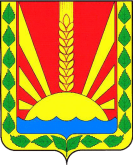 Собрание  представителей сельского поселения  Артюшкиномуниципального района Шенталинский Самарской  области________________________________________________________________________с. Артюшкино, ул. Советская, 61тел. (факс)(8-84652) 47-510РЕШЕНИЕ № 129от  04 декабря  2018 года    Об утверждении Положения о порядке подготовки и проведения схода граждан в населенных пунктах, входящих в состав сельского поселения Артюшкино муниципального района Шенталинский Самарской областиВ соответствии со статьей 25.1 Федерального закона от 06.10.2003 № 131-ФЗ «Об общих принципах организации местного самоуправления в Российской Федерации», руководствуясь Уставом сельского поселения Артюшкино муниципального района Шенталинский Самарской области, Собрание представителей сельского поселения Артюшкино муниципального района Шенталинский РЕШИЛО:Утвердить Положение о порядке подготовки и проведения схода граждан в населенных пунктах, входящих в состав сельского поселения Артюшкино муниципального района Шенталинский Самарской области (прилагается).Опубликовать настоящее решение в газете «Вестник поселения Артюшкино».Глава сельского поселения Артюшкиномуниципального района Шенталинский		                 Панина Л.И.	Председатель Собрания представителейсельского поселения Артюшкиномуниципального района Шенталинский	                            Григорьев О.Г.      		Приложение к решению Собрания представителей сельского поселения Артюшкино муниципального района Шенталинский Самарской областиот ________________ 2018 года №______ПОЛОЖЕНИЕ о порядке подготовки и проведения схода гражданв населенных пунктах, входящих в состав сельского поселения Артюшкино муниципального района ШенталинскийСамарской областиНастоящее Положение о порядке подготовки и проведения схода граждан в населенных пунктах, входящих в состав поселения Артюшкино муниципального района Шенталинский Самарской области (далее – Положение) разработано в соответствии с Федеральным закона от 06.10.2003 № 131-ФЗ «Об общих принципах организации местного самоуправления в Российской Федерации» и Уставом сельского поселения Артюшкино муниципального района Шенталинский Самарской области (далее – Устав поселения) и применяется в целях подготовки и проведения сходов граждан в населенных пунктах по вопросам, предусмотренным статьей 25.1 Федерального закона от 06.10.2003 № 131-ФЗ «Об общих принципах организации местного самоуправления в Российской Федерации».Общие положения1.1. Сход граждан проводится на основе всеобщего, равного и прямого волеизъявления.1.2. В сходе граждан имеют право участвовать жители населенного пункта, постоянно или преимущественно проживающие на его территории, обладающие избирательным правом.1.3. Участие в сходе граждан является добровольным и свободным, граждане имеют равные права на участие в сходе граждан независимо от пола, расы, национальности, языка, происхождения, имущественного и должностного положения, отношения к религии, убеждений, принадлежности к общественным объединениям1.4. Граждане участвуют в сходе лично, и каждый из них обладает одним голосом.1.5. Сход граждан проводится в целях решения непосредственно населением вопросов местного значения.1.6. Проведение схода обеспечивается главой сельского поселения Артюшкино муниципального района Шенталинский Самарской области (далее – глава поселения).1.7. Расходы, связанные с подготовкой и проведением схода, производятся за счет средств бюджета сельского поселения.2. Порядок созыва схода граждан2.1. Инициатива проведения схода граждан в населенном пункте принадлежит: - главе поселения;- группе жителей населенного пункта, обладающих избирательным правом, численностью не менее 10 человек, имеющих право на участие в сходе граждан.2.2. Инициатива жителей населенного пункта должна быть оформлена в виде подписных листов (приложение № 1) или протокола собрания инициативной группы, на котором было принято решение о выдвижении инициативы проведения схода граждан, в которых должны быть указаны:1) вопросы, выносимые на сход граждан;2) предлагаемые сроки проведения схода граждан;3) фамилия, имя, отчество, дата рождения; серия и номер паспорта или заменяющего его документа каждого гражданина, поддерживающего инициативу о созыве схода граждан, адрес места жительства; его подпись и дата внесения подписи.2.3. Количество подписей, которое необходимо собрать в поддержку инициативы проведения схода, составляет 10 процентов от числа граждан, обладающих избирательным правом, постоянно или преимущественно проживающих на территории населенного пункта, но не может быть менее 50 подписей.2.4. Подписные листы заверяются лицом, осуществляющим сбор подписей, с указанием даты заверения, фамилии, имени, отчества, даты рождения, номера и серии паспорта или заменяющего его документа, адреса места жительства и направляются главе муниципального образования.2.5. Сход граждан, созываемый инициативной группой, назначается решением Собрания представителей сельского поселения Артюшкино муниципального района Шенталинский Самарской области (далее – Собрание представителей поселения), а по инициативе главы поселения – постановлением администрации сельского поселения Артюшкино муниципального района Шенталинский Самарской области (далее – администрация поселения) в течение 20 дней со дня поступления всех необходимых документов.2.6. Решение об отклонении инициативы граждан принимается в случаях:1) непредставления подписных листов;2) неисполнения требований пункта 2.2. настоящего Положения, к оформлению подписных листов;3) если вопрос, выносимый на сход, находится за пределами полномочий схода;4) если вопрос, выносимый на сход, противоречит Конституции Российской Федерации, федеральным законам, Уставу и законам Самарской области, Уставу поселения.2.7. В решении Собрания представителей поселения или постановлении администрации поселения о проведении схода граждан (далее – решение о проведении схода граждан)  указываются вопрос, выносимый на сход граждан; информация о времени и месте проведения схода граждан. Решение о проведении схода граждан подлежит обязательному опубликованию (обнародованию) в порядке, предусмотренном Уставом поселения для опубликования (обнародования) муниципальных правовых актов.2.8. В целях организации схода администрация поселения составляет список жителей населенного пункта, обладающих избирательным правом (приложение №2); оповещает население о сходе граждан путем размещения информационных объявлений, на сайте администрации поселения в сети Интернет, в средствах массовой информации и иными способами.2.9. Жители населенного пункта заблаговременно оповещаются о времени и месте проведения схода граждан, вопросах, выносимых на его рассмотрение, не позднее чем за 10 дней до даты проведения схода граждан.2.10. Дата проведения схода граждан может быть перенесена на более поздний срок. Решение о переносе даты схода граждан должно быть принято не позднее, чем за 10 дней до даты, на которую было назначено проведение схода. Решение о перенесении схода граждан опубликовывается (обнародуется) в порядке, предусмотренном Уставом поселения для опубликования (обнародования) муниципальных правовых актов.3. Порядок проведения схода граждан3.1. Прибывшие на сход граждане регистрируются лицом, уполномоченным главой поселения для регистрации лиц, участвующих в сходе, внесенных в список жителей населенного пункта и обладающих избирательным правом. В списке указываются фамилия, имя, отчество, год рождения, адрес места жительства гражданина.3.2. На сход допускаются также без права решающего голоса другие граждане, изъявившие желание участвовать в сходе, руководители предприятий, учреждений, организаций, если решение вопросов, обсуждаемых на сходе, связано с их деятельностью, представители средств массовой информации.3.3. В случае выявления неточности в списке жителей населенного пункта, обладающих избирательным правом, житель населенного пункта может быть зарегистрирован и допущен к участию в сходе главой поселения3.4. Подтверждением данных о гражданине в целях уточнения записей в списке служит документ, удостоверяющий личность гражданина. 3.5. Сход граждан правомочен при участии в нем более половины жителей населенного пункта, обладающих избирательным правом. При отсутствии кворума назначение новой даты проведения схода граждан производится главой поселения. В этом случае сход граждан должен быть проведен не ранее чем через десять дней после дня, на который было назначено проведение схода граждан.3.6. Голосование на сходе граждан может быть открытым или тайным. Решение о форме голосования принимается сходом граждан.3.7. При проведении тайного голосования гражданину, зарегистрированному для участия в сходе граждан, выдается бюллетень для голосования (приложение № 3).3.8. На сходе граждан могут председательствовать глава поселения или иное лицо, избранное путем открытого голосования простым большинством голосов от числа зарегистрированных участников схода граждан. Кандидатуры председательствующего вправе предлагать участники схода граждан. 3.9. Сход граждан избирает секретаря и, в случае необходимости, счетную комиссию. Количество членов счетной комиссии не может быть менее трех человек. Количественный и персональный состав счетной комиссии утверждается сходом. В счетную комиссию не может входить глава поселения.Счетная комиссия дает разъяснения по вопросам голосования; определяет форму и текст бюллетеня для голосования (в случаях, когда сходом принято решение о проведении тайного голосования); подсчитывает голоса и подводит итоги голосования; составляет протокол об итогах голосования.3.10. Сход граждан открывается председательствующим. Председательствующий на сходе граждан организует проведение схода граждан, поддерживает порядок, координирует работу счетной комиссии, предоставляет слово для выступления по обсуждаемым вопросам, обеспечивает установленный порядок голосования.3.11. Дополнительные вопросы в повестку дня схода граждан могут вноситься председательствующим, главой поселения, гражданами, имеющими право на участие в сходе граждан. В повестку дня в обязательном порядке включаются вопросы, внесенные инициаторами созыва схода граждан. Указанные вопросы рассматриваются в первоочередном порядке. Решение о включении в повестку дня схода граждан дополнительных вопросов считается принятым, если за него проголосовало не менее половины граждан, присутствующих на сходе.3.12. На сходе граждан секретарем ведется протокол (приложение № 4), в котором указывается: 1) дата, время и место проведения схода граждан;2) общее число граждан, проживающих на территории населенного пункта сельского поселения и имеющих право принимать участие в сходе;3) количество присутствующих граждан, проживающих на территории населенного пункта сельского поселения и имеющих право принимать участие в сходе;4) фамилия, имя, отчество председательствующего на сходе, секретаря, членов счетной комиссии схода;5) повестка дня;6) краткое содержание выступлений;7) результаты голосования и принятые решения.3.13. Протокол подписывается лицом, председательствующим на сходе, и секретарем схода и передается главе поселения. К протоколу прилагается список зарегистрированных участников схода.4. Решения схода граждан4.1. Решение схода граждан считается принятым, если за него проголосовало более половины участников схода граждан, обладающих избирательным правом. 4.2. Решения, принятые на сходе, являются муниципальными правовыми актами, подписываются лицом, председательствующим на сходе, и секретарем схода (приложение № 5).4.3. Органы местного самоуправления и должностные лица местного самоуправления обеспечивают исполнение решений, принятых на сходе граждан, в соответствии с разграничением полномочий между ними, определенным Уставом поселения.4.4. Решение, принятое на сходе, может быть отменено или изменено путем принятия иного решения на сходе либо признано недействительным в судебном порядке.4.5. Решения, принятые на сходе граждан, подлежат официальному опубликованию (обнародованию) в порядке, предусмотренном для опубликования (обнародования) муниципальных правовых актов.4.6. Если для реализации решения, принятого путем прямого волеизъявления жителей населенного пункта, дополнительно требуется принятие (издание) муниципального правового акта, орган местного самоуправления или должностное лицо местного самоуправления, в компетенцию которых входит принятие (издание) указанного акта, обязаны в течение 15 дней со дня вступления в силу решения, принятого на сходе граждан, определить срок подготовки и (или) принятия соответствующего муниципального правового акта. Указанный срок не может превышать три месяца.4.7. Решения, принятые на сходе, подлежат обязательному исполнению на территории населенного пункта и не нуждаются в утверждении какими-либо органами государственной власти, их должностными лицами или органами местного самоуправления.4.8. Неисполнение решений, принятых на сходе, влечет ответственность в соответствии с законодательством.Приложение №1к Положению о порядке подготовки и проведения схода граждан в населенных пунктах, входящих в состав сельского поселения Артюшкино муниципального района Шенталинский Самарской областиПОДПИСНОЙ ЛИСТМы, нижеподписавшиеся, поддерживаем инициативу проведения схода граждан _________________________ в _____________________________________ сельском             (сроки проведения схода граждан)                                 (название населенного пункта)поселении Артюшкино муниципального района Шенталинский Самарской областис формулировкой вопроса _______________________________________________________________________________________________________________________________________________________________________________________________________________________________Подписной лист удостоверяю ______________________________________________________                                                               (фамилия, имя, отчество, дата рождения,________________________________________________________________________________место жительства, серия и номер паспорта или заменяющего его документа лица, собиравшего подписи)________________________________________________________________________________________________________________________________________________________________________________________________(подпись лица, собиравшего подписи, дата)Приложение №2к Положению о порядке подготовки и проведения схода граждан в населенных пунктах, входящих в состав сельского поселения Артюшкино муниципального района Шенталинский Самарской областиСПИСОКжителей  ________________________________________ сельского поселения Артюшкино                              (наименование населенного пункта) муниципального района Шенталинский Самарской области, присутствующих на сходе граждан   «___» _________________ 20__ годаПредседательствующий на сходе граждан   _________   _____________________                                                               (подпись)       (расшифровка подписи)Секретарь схода граждан                              _________   ______________________                                                               (подпись)      (расшифровка подписи)Приложение №3к Положению о порядке подготовки и проведения схода граждан в населенных пунктах, входящих в состав сельского поселения Артюшкино муниципального района Шенталинский Самарской областиБЮЛЛЕТЕНЬтайного голосования на сходе гражданв ________________________________________ сельского поселения Артюшкино                                    (наименование населенного пункта) муниципального района Шенталинский Самарской области«_____»_________________ 20__ годаПриложение №4к Положению о порядке подготовки и проведения схода граждан в населенных пунктах, входящих в состав сельского поселения Артюшкино муниципального района Шенталинский Самарской областиПРОТОКОЛсхода граждан _______________________________________________                         (наименование населенного пункта, в котором проводится сход граждан,                       и наименование муниципального образования)___________________________________________________Дата проведения схода граждан: «___» _________ ____ г.Место проведения схода граждан: _________________________________________________________________________________________________Открытие схода граждан: _____ часов ______ минут.Инициатор проведения схода граждан _______________________________                                                                                                        (ФИО, должность)Жители, имеющие право участвовать в сходе граждан: _______ человек (граждане, проживающее на территории соответствующего населенного пункта и            обладающие избирательным правом)Зарегистрированные участники схода граждан ________ человекПредседательствующий на сходе граждан: ____________________________                                         (ФИО; должность, если председательствует должностное лицо)Секретарь схода граждан: __________________________________________                                                      (ФИО; должность, если секретарь – должностное лицо)Состав счетной комиссии схода граждан (указывается, если избрана счетная комиссия):1. ______________________________________________________________,                                       (ФИО)2. ______________________________________________________________,3. ______________________________________________________________Приглашенные (представители органов местного самоуправления и другие участники, не являющиеся жителями соответствующего населенного пункта):1. ______________________________________________________________,                                       (ФИО, должность)2. ______________________________________________________________,…_______________________________________________________________Повестка дня:1. О …2. О …По первому вопросу повестки дня слушали _________________________(указать Ф.И.О. всех выступивших, краткое содержание выступления)РЕШИЛИ: (содержание решения)Результаты голосования:«за» - _______ голосов;«против» - _______ голосов;«воздержались» - _______ голосов.Решение ________________________________.(принято/не принято)…Председательствующий на сходе граждан     _______________/____________                                                                                          (Ф.И.О.)         (подпись)Секретарь схода граждан                                _______________/_____________                                                                                          (Ф.И.О.)           (подпись)Приложение №5к Положению о порядке подготовки и проведения схода граждан в населенных пунктах, входящих в состав сельского поселения Артюшкино муниципального района Шенталинский Самарской областиРЕШЕНИЕ схода граждан _______________________________________________                         (наименование населенного пункта, в котором проводится сход граждан,                       и наименование муниципального образования)___________________________________________________Дата проведения схода граждан: «___» _________ ____ г.Место проведения схода граждан: ____________________________________________________________________________________________________Жители, имеющие право участвовать в сходе граждан: _______ человек (граждане, проживающее на территории соответствующего населенного пункта и            обладающие избирательным правом)Зарегистрированные участники схода граждан ________ человекРЕШИЛИ:1. 2. Председательствующий на сходе граждан:     _______________/____________                                                                                          (Ф.И.О.)         (подпись)Секретарь схода граждан:                                _______________/_____________                                                                                          (Ф.И.О.)           (подпись)№п/пФамилия,имя,  
отчествоДата  
рожденияАдрес места
жительстваСерия, номер
паспорта или
заменяющего его документаДата  
подписиПодпись123.1№п/пФамилия,имя,  
отчествоГод рождения (в возрасте 18 лет - число, месяц рождения)Адрес места
жительстваПодпись123.1Содержание вопроса поставленного на тайное голосование«ЗА»Содержание вопроса поставленного на тайное голосование«ПРОТИВ»Содержание вопроса поставленного на тайное голосование «ВОЗДЕРЖАЛСЯ»